Тема: Движущие силы антропогенеза Задачи:Вскрыть движущие сила антропогенеза: биологические и социальные.Показать взаимосвязь биологических и социальных факторов антропогенеза.Определить значимость биологических и социальных факторов.Тип урока: комбинированный.Методы: репродуктивный, частично-поисковый, проблемный.Ход урока1. Организационный моментВступительное слово учителя о месте данного урока в изучаемой теме2. Актуализация знаний.Проверим свои знания?Даны признаки:A) Объем мозга от 100 до 1300 см3.
Б) Передние конечности хватательного типа.
B) Слабо развитая обонятельная зона коры головного мозга.
Г) Большое количество борозд и извилин головного мозга.
Д) Слабо развитые надбровные дуги.
Е) Позвоночник с 4 и изгибами.Ниже перечислен ряд признаков, свойственных австралопитеку, синантропу и неандертальцу. Распределите их в нужном порядке.а) изготовление примитивных орудий труда;
б) изготовление более сложных орудий труда;
в) умение поддерживать огонь;
г) умение добывать огонь;
д) объем мозга 1400 см3;
е) объем мозга 650 см3;
ж) целенаправленная (загонная) коллективная охота;
з) стихийная охота;
и) первые признаки речи;
к) прямохождение;
л) признаки социальных отношений;
м) возникновение социальных отношений;
н) использование предметов.3. Изучение нового материалаОбъяснение учителя темы с использованием схемы.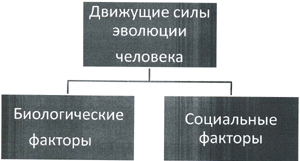 Постановка проблемного вопросаКакова роль наследственной изменчивости естественного отбора в начальном периоде становления человека?На ранних этапах преобладали биологические движущие силы.Естественный отбор отбирал:приспособляемость к меняющимся условиям среды;особей, способных изготавливать примитивные орудия труда, позволяющим им добывать пищу и защищаться от врагов;стадность и связанные с ней относительно развитые формы общения.В борьбе за существование выживали группы особей (семьи), которые сообща могли противостоять неблагоприятным факторам среды.Индивидуальный отбор сформировал морфофизиологические особенности организации человеческого типа:Прямохождение 
Развитая кисть руки 
Крупный мозгГрупповой отбор совершенствовал социальную ориентацию (формы отношений в стаде).Главной движущей силой эволюции человека была трудовая деятельность.Её результаты:Морфофизиологические особенности человека, высокоразвитая центральная нервная система, разделение функций нижних и верхних конечностей, неспециализированная рука.Способствовала сплочению древних людей в коллективы, т.е. созданию общества взамен стада.Вопрос № 1 для рассуждения? Какая существует взаимосвязь между трудовой деятельностью и возникновением речи? (Организация дискуссии в классе)Есть мнениеОбщественный труд оказал большое влияние на развитие мозга и органов чувств. В ходе совместной трудовой деятельности возникла жизненная необходимость в обмене информацией. В процессе эволюции у предков современного человека произошли такие изменения голосового аппарата и мозга, которые способствовали появлению речи.Вопрос № 2 для рассуждения? Как передается генетическая информация из поколения в поколение?Как передается социальная информация из поколения в поколение?Есть мнениеТрудовая деятельность, коллективный труд и связанная с ними членораздельная речь сделали необходимым условием жизни передачу накопленного опыта следующим поколениям. Преимущество перед другими получили племена, которые не только поддерживали физически сильных особей, но и сохраняли престарелых членов общества-хранителей информации о способах выживания и деятельности в различных условиях (охотников, мастеров по выделке шкур и т.д.)Если особенности строения и физиологии человека передаются по наследству на основе генетической информации, то социальная информация передается с помощью слова и обучения и определяет духовный рост индивидуума.Каждой взрослое поколение передает молодому опыт, знания, духовные ценности в процессе воспитания и образования.Вывод. Формирование человека неразрывно связано с формированием человеческого общества.Антропогенез неотделим от социогенеза.Вместе они составляют единый процесс становления человечества – антропосоциогенез.4. 3акрепление материалаБиологические факторы и их роль в антропогенезеСоциальные факторы и их роль в антропогенезе5. Домашнее заданиеИзучить § 66, ответить на вопросы к тексту, подготовить презентацию по теме “Движущие силы антропогенеза”.1-й вариантВыбери признаки,
общие для человека 
и человекообразных обезьян2-й вариантВыбери признаки, 
отличающие человека 
от человекообразных обезьянАвстралопитекСинантропНаендерталецМутацииПопуляционные волныДрейф геновИзоляцияБорьба за существованиеЕстественный отборТрудовая деятельностьОбщественный образРечьМышлениеКультураАнатомо-морфофизиологические и физиологические преобразованияИх роль в антропогенезеs-образная форма позвоночникаВыпрямление нижних конечностей в коленном суставе; развитее ягодичных и голенных мышц; усиление первого пальца ноги; развитие свода стопыОсвобождение верхних конечностей от функции опорыПеремещение затылочного отверстия черепа к центру его основания; развитие мозгового отдела черепа; относительная редукция челюстного аппарата и жевательной мускулатурыМощное развитие мозга, особенно лобных, теменных и височных долей больших полушарийСоциальные факторыИх роль в антропогенезеГрупповое сотрудничествоНаличие постоянных очаговИзготовление орудийОбщениеУдлинение сроков ухода за детьми их обучение